Central Florida Regional Transportation Authority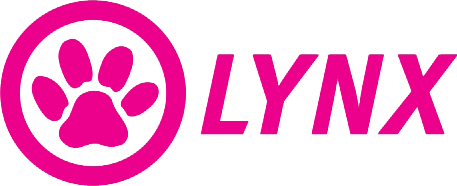 In accordance with:49 U.S.C. Section 5310 | FAST Act Section 3006Enhanced Mobility of Seniors and Individuals with DisabilitiesChecklist for Application AssistanceName of Applicant:  	The following documents must be included in Section 5310 Operating, Vanpool and Capital Assistance Applications in the order listed: 	 This Checklist 	 Applicant’s Cover Letter (Use Template Provided)	 Applicant History	 Current System Description	 Budget Considerations 	 Proposed Project Description	 Service Area Maps (LYNX provided maps)Required Excel Documents: 	 Form 1: Annual Operating Data (Excel Worksheet) 	 Form 2: Funding Request (Excel Worksheet) 	 Form 3: Vehicle Inventory (Excel Worksheet) 	 Application for Federal Assistance (Standard Form 424)	 Federal Certifications and Assurances	 Exhibit A: CTC Coordination Contract	 AOR submitted to CTC as of June 30, 2021 	 Exhibit B:  Single Audit Act, or Certification of Exemption from Single Audit Act 	 Exhibit C:  Coordinated Public Transit – Human Services Transportation Plan   	 Exhibit D: Governing Board’s Resolution   	 Exhibit E: Certification of Equivalent Service	 Exhibit F: Federal Emergency Management Agency (FEMA) Certification  Applicant’s Cover Letter When application is submitted, please print and attach a copy of the signed and completed form.CENTRAL FLORIDA REGIONAL TRANSPORTATION AUTHORITY GRANT APPLICATION	(agency name) submits this Application for the Supplemental Section 5310 CRRSAA & ARP Grant and agrees to comply with all assurances and exhibits attached hereto and by this reference made a part thereof, as itemized in the Checklist for Application Completeness. 	(agency name) further agrees, to the extent provided by law (in case of a government agency in accordance with Sections 129.07 and 768.28, Florida Statutes) to indemnify, defend and hold harmless LYNX and all of its officers, agents and employees from any claim, loss, damage, cost, charge, or expense arising out of the non-compliance by the Agency, its officers, agents or employees, with any of the assurances stated in this Application.Sunshine Law - Please note: Florida has a very broad public records law. Following the evaluation and scoring of your application, it is subject to this law, and upon request, available for public disclosure.This Application is submitted on this 	day of 	, 20 	with an original resolution or certified copy of the original resolution authorizing Name and Title to sign this Application.Agency Name Name and title of authorized individual	(Signature of Authorized Individual) [blue ink]		(Date) NOTE: Agency MUST attach a Resolution of Authority from your Board (original document) for the person signing all documents on behalf of your agency. See Exhibit D.Applicant HistoryHave you had a Section 5310 project funded by LYNX (place X in box)?Briefly describe your previously funded Section 5310 project and summarize how the national emergency of COVID-19 has impacted your agency:Current System DescriptionIt is requested that applicants provide the System Description in a question/answer format. Please limit response to two pages. The following information shall be included in the narrative in a detailed manner:An overview of the organization: MissionProgram goalsHow transportation fits into the overall organization missionOrganizational structure, type of operation, number of employees, and other pertinent organizational information:Who is responsible for insurance, training and management, and administration of the organization transportation programs?Who provides maintenance of the vehicles?Breakdown of transportation related employees (drivers, schedulers, dispatchers, etc.):Who will drive the vehicle, number of drivers, CDL certifications, etc.?Software or method of data collection for accuracy of reporting:Please describe any measures the agency has taken to protect its workers and clients from the spread of COVID-19 (i.e. purchasing PPE and/or cleaning supplies, encouraging vaccinations, paid leave for quarantined workers, operating new services for clients). Provide specific amount of people served by these efforts.Budget ConsiderationsThe overall funding request and budget account for 25% of the total score of the project proposals. Use the questions below to provide a narrative of the use of funding for the application.Provide a detailed description of how grant funds will be used. Explain how the budget reflects the need of your agency and the purpose of this request. Description below should be an explanation of the Form 2: Funding RequestProvide a detailed description of the impacts experienced by your agency due to the national emergency of COVID-19. Be sure to include any deficit or additional expense your agency has incurred on or after January 20, 2020. Proposed Project DescriptionThe proposed project description should be thorough as the evaluation committee will rely heavily on the narrative in reviewing and ranking a grant application. It is required that all applicants provide the Project Description in a question/answer format.Describe the project and how your current 5310 funding is not sufficient to fulfill your agency’s transportation need. How will the project improve the mobility for seniors and individuals with disabilities, as outlined in the Application Manual?How will the project address the priorities for the Urbanized Orlando and Kissimmee areas, as outlined in the “Program Goals and Priorities” section of the Application Manual?How does the proposed project fit into the coordinated transportation system in the LYNX service area?Please explain the geographic location of your proposed service area. Will the service operate entirely within the urbanized areas of Orlando and/or Kissimmee, or will some of the services span both urban and non-urbanized areas?If services span both urban and non-urbanized areas, please explain the methodology used to determine this project will predominately serve the urbanized areas.The maps provided by LYNX must be marked up clearly (in color) to show the proposed service areas and included in the grant application. (http://lynx.maps.arcgis.com/apps/webappviewer/index.html?id=90bfdab26dc2438a93ea0b751394a851) What priorities does the project address in the LYNX TDSP? (copy and paste links below):https://www.golynx.com/core/fileparse.php/142441/urlt/LYNX-Final-TDSP-Minor-Update_May2021.pdfAre unmet needs or gaps (time-based or geographic) addressed by this project? Which? Please cite the pages and specific references from the TDSP for support.What population(s) will the project serve (elderly, disabled, other transportation disadvantaged groups, general population)?Required Excel DocumentsAll required excel documents available at: https://www.golynx.com/corporate-info/doing-business/fta-5310-program.stmlForm 1: Annual Operating DataAs support for the information provided on the Budget, please complete the Annual Operating Data in the Excel Workbook provided at the link above. When the application is submitted, please print and attach a copy of the completed “Annual Operating Data” worksheet.Form 2: Funding RequestPlease complete the 5310 Funding Request in the Excel Workbook provided at the link above. When the application is submitted, please print and attach a copy of the completed “Funding Request” worksheet.Form 3: Vehicle InventoryPlease complete the Vehicle Inventory in the Excel Workbook provided at the link above. When the application is submitted, please print and attach a copy of the completed form.Standard Form 424Please complete Standard Form 424 as part of application. An editable pdf can be found at (copy and paste links below): Standard Form 424 - https://apply07.grants.gov/apply/forms/sample/SF424_4_0-V4.0.pdfStandard Form 424 Instructions - https://apply07.grants.gov/apply/forms/instructions/SF424_4_0-V4.0-Instructions.pdf
Federal Certifications and AssurancesAll application must include the most recent signed copy of the FTA Certifications and Assurances. These can be found at the following link: FY2021 Annual List of Certifications and Assurances for FTA Grants and Cooperative Agreements (dot.gov)Exhibit A: CTC Coordination ContractA copy of the written coordination agreement between the applicant and the CTC in the appropriate service area should be identified as Attachment B and included in the application. The agreement must be specific as to how the services to be provided will complimentary to the services the CTC provides, and how duplication and fragmentation of services will be avoided. If the applicant’s service extends into areas covered by more than one CTC, copies of all applicable coordination agreements should be included in the application.If agency does not have a current Coordination Contract with the CTC, a letter of intent to do so is required in place of the contract. Grant awards will not be made without an appropriate coordination agreement.Exhibit B: Single Audit Act, or Certification of Exemption from Single Audit Act Applicants will provide their most recent Single Audit Report, with any findings and corrective actions; or, if the audit is not applicable, Applicants will provide a Certification of Exemption from Single Audit Act.Please complete the template form below. When application is submitted, please print and attach a copy of the completed form.IT IS HEREBY CERTIFIED THAT the Applicant:Will not receive $750,000 or more for the current Fiscal Year from all federal sources combined, and is, therefore, exempt from the Single Audit Act as described in OMB A-133; andIn the event the applicant does receive $750,000 or more in total from all federal sources during the current fiscal year, the applicant will comply with the Single Audit Act and submit LYNX a copy of its most recent audit conducted in compliance with the Act within 90 days of audit completion.Name and title of authorized individual	(Signature of Authorized Individual) [blue ink]		(Date)Exhibit C: Coordinated Public Transit – Human Services Transportation PlanPlease complete the template form below. The form is to be completed and signed by an individual authorized by the governing board of the applicant agency and submitted with the grant application. When application is submitted, please print and attach a copy of the completed form.The 	certifies and assures to the Central Florida Regional Transportation Authority (dba LYNX) in regard to its Application for Assistance underSection 5310 dated 	:This grant request is derived from a coordinated plan compliant with Federal Transit Administration Circular 9070.1G.The name of this coordinated plan is:The agency that adopted this coordinated plan was:Central Florida Regional Transportation Authority dba LYNX	The date the coordinated plan was adopted was:The page number of the coordinated plan that this application supports:Name and title of authorized individual	(Signature of Authorized Individual) [blue ink]		(Date)Exhibit D: Governing Board’s ResolutionPlease complete the template form included below: When application is submitted, please print and attach a copy of the completed form.A  RESOLUTION of the	(Governing Body) 	 authorizing the signing and submission of a grant application and supporting documents and assurances to the Central Florida Regional Transportation Authority (dba LYNX), and the acceptance of a grant award from LYNX.WHEREAS, 	(Applicant)	 has the authority to apply for and accept grant awards made by LYNX as authorized by Chapter 341, Florida Statutes and/or by the Federal Transit Administration Act of 1964, as amended;NOW, THEREFORE, BE IT RESOLVED BY THE	(GoverningBody)            	, FLORIDA:This	resolution	applies	to	Federal	Program(s)	under	U.S.C.	Section(s) 	.The submission of a grant application(s), supporting documents, and assurances to the CFRTA is approved.(Authorized Individual by Name and Title) 	is authorized to sign the application and accept a grant award, unless specifically rescinded.DULY PASSED AND ADOPTED THIS 	, 20           By:		 (Signature, Chairperson of the Board) [blue ink](Typed name & title)ATTEST: 	(seal)Exhibit E: Certificate of Equivalent ServiceAccording to Circular 9070.iG, providers of demand responsive service must utilize accessible vehicles, as defined at 49 CFR 37.7 or meet the applicable equivalent service standard. For private and public entities, the service must be equivalent in regard to schedules, response times, geographic areas of service, hours and days of service, availability of information, reservations capability, constraints on capacity or service availability, and restrictions based on trip purpose. If a subrecipient does not have wheelchair accessible vehicles available, a Certificate of Equivalent Service must be on file with LYNX at time of application and should be submitted with the 5310 Application. A certification of Equivalent Service has been provided below.CERTIFICATION OF EQUIVALENT SERVICE  certifies that its demand responsive service offered to individuals with disabilities, including individuals who use wheelchairs, is equivalent to the level and quality of service offered to individuals without disabilities. Such service, when viewed in its entirety, is provided in the most integrated setting feasible and is equivalent with respect to:Response time;Fares;Geographic service area;Hours and days of service;Restrictions on trip purpose;Availability of information and reservation capability; andConstraints on capacity or service availability.In accordance with 49 CFR Part 37, public entities operating demand responsive systems for the general public which receive financial assistance under 49 U.S.C. 5310 and 5311 of the Federal Transit Administration (FTA) funds must file this certification with the appropriate state program office before procuring any inaccessible vehicle. Such public entities not receiving FTA funds shall also file the certification with the appropriate state office program. Such public entities receiving FTA funds under any other section of the FTA Programs must file the certification with the appropriate FTA regional office. This certification is valid for no longer than one year from its date of filing. Non-public transportation systems that serve their own clients, such as social service agencies, are required to complete this form.Name and title of authorized individual	(Signature of Authorized Individual) [blue ink]		(Date) Exhibit F: Federal Emergency Management Agency (FEMA) CertificationSubrecipients must indicate that the agency has neither applied for nor received funding from FEMA or any other Federal Agency for the project presented on this application.  Subrecipients must indicate any transit related expenses reimbursed by FEMA or another Federal Agency regardless their applicable.  The Recipient agrees that if it receives Federal funding from the Federal Emergency Management Agency (FEMA) or through a pass-through entity through the Robert T. Stafford Disaster Relief and Emergency Assistance Act, a different Federal agency, or insurance proceeds for any portion of a project activity approved for FTA funding under this Grant Agreement, it will provide written notification to LYNX, and reimburse LYNX for any Federal share that duplicates funding provided by FEMA, another Federal agency, or an insurance company.Name and title of authorized individual	(Signature of Authorized Individual) [blue ink]		(Date) YesNo